Конкурсная работа »Сохраним историческую память о ветеранах и защитниках нашего Отечества», посвященная 70 -летию Победы.У времени есть своя память – история. И потому мир никогда не забывает о трагедиях, потрясших планету в разные эпохи, в том числе и о жестоких войнах. Потому что и сейчас где-то тоже идет война, свистят пули, рассыпаются от снарядов в крошки, в пыль дома и горят детские кроватки. Наш разговор сегодня – это попытка собрать глыбы народной памяти. Памяти обо всем пережитом и взрослыми, и детьми в те безжалостные годы. Ведь время все быстрее уносит свидетелей и участников, тех, кто был, кто знал, кто видел и выстрадал боль и ужас утрат (потерь) и радость надежд в ожидании победы. Война! Твой горький след – 
Живет в архивах пыльных,
В полотнищах побед.И в нашумевших фильмах.
Учащийся: Война! Твой горький след –
И в книгах, что на полке…
И вот почти уж семь десятков лет
Ношу твои осколки.Великая Отечественная война              1941-1945гг 4 долгих года1418 мучительных дней и ночей34 000 часов боев27 миллионов человеческих жизней Много юных героев погибло в этой страшной войне. Имена у них разные, но взрослые дали им общее имя – Орлята. Орлята – это значит отважные, смелые.   Им, детям военных лет, предстояло не просто жить, им, мальчишкам и девчонкам, предстояло бороться с врагом, защищать свой народ, свою Родину. Их имена будут вечно в нашей памяти. 	 Много героев было у нашей Отчизны в годы Великой Отечественной войны, и сегодня мы поговорим с вами о ваших сверстниках и ребятах которые были чуть старше вас времён тех страшных лет. Когда началась война, в боевой строй встали не только взрослые мужчины и женщины. На защиту России поднялись тысячи мальчиков и девочек, твоих ровесников. Они порой делали то, что не под силу было сильным мужчинам.   Что руководило ими в ту грозную пору? Тяга к приключениям? Ответственность за судьбу своей страны? Ненависть к оккупантам? Наверное, все вместе. Они совершили истинный подвиг. И мы не можем не вспомнить имена юных патриотов. В первый раз немецкие войска подошли к городу 17 ноября 1941. Наступление вел 3-й танковый корпус 1-й танковой армии под командованием Э. фон Маккензена. Защищали город части 56-й армии РККА, под командованием ген. Ф.Т.Ремизова. 20 ноября войска вермахта вошли в город. 1-й батальон дивизии СС прорвался к железнодорожному мосту и захватил его невредимым. На защиту Ростова подняли все от мала до велика. В Ростове был создан отряд народного ополчения где служила Свой подвиг Саша Чебанов совершил на Кубани, у высоты, помеченной на военной карте цифрой 104. На ее склонах закрепился один из батальонов Ростовского полка, в котором юный боец служил связным у Федорова - командира батальона. Полк отразил несколько атак, но немцы воспользовались ночной темнотой и подтянули легкие танки, которые начали обстрел позиций ростовчан зажигательными снарядами. Лес загорелся. Ополченцы оказались в огненном кольце, срочно нужна была связь со штабом полка, но телефон молчал, и линию, как назло, восстановить никак не удавалось. Командир решил направить в штаб связного с донесением, так как один посланец был ранен, а другой погиб. Саша вновь предложил свою помощь, и на этот раз командиру пришлось согласиться, хоть и не хотел он отпускать мальчика. Саша пополз, усиленно работая руками и ногами, словно ящерица, а вблизи от него с грохотом взрывались мины. Мальчик зажмуривал глаза от страха, но продолжал быстрее ползти вперед, зная, что в родном полку все надеются именно на него. Вскоре Саше удалось добраться до штаба и передать донесение командира батальона. Его переполняли чувства гордости и счастья от выполненного задания. Таким его и запомнили однополчане. С замиранием сердца снова следили за его мальчишеской фигуркой ополченцы. Вот он у самой опасной зоны, почти миновал ее. Но фашисты открыли сильный огонь. Саша пал смертью героя. Бойцам удалось принести его тело вместе с запиской из штаба. Благодаря отваге пионера, батальон смог успешно совершить маневр... Дорого заплатили фашисты за жизнь юного героя! Нужно так любить свою Отчизну, вовсе забывая о себе, чтобы и в огне, прощаясь с жизнью, о её заботиться судьбе Война есть    война. Она быстро заканчивается   Только  - для тех,кто погибает в бою Эдик Жмайлов - юный ростовчанин, который погиб, защищая знамя 88-й Витебской Краснознаменной Ордена стрелковой дивизии. Ураганом ворвалась война в жизнь семьи Жмайловых и в один миг разрушила привычный уклад жизни. В первую немецкую оккупацию Эдик с мамой и братом были эвакуированы в Минеральные Воды. Отец отправился на фронт. За ним последовала и старшая сестра, изменив в документах сой возраст. Вскоре отец был ранен и демобилизован, а спустя некоторое время стал начальником поезда, и в Минеральных Водах сумел отыскать свою семью. Возвращение домой было тяжелым, дважды совершали фашисты налет на поезд. Погибло много людей, и может быть именно тогда, осознал Эдик, что такое война. Вернувшись домой, они не узнали свой город - так всё изменилось. Вместо знакомых домов - развалины, стекла во многих окнах выбиты, трамвайные рельсы повреждены взрывами. Не было и их дома - вместо него огромная воронка. Помощь в такой ситуации оказала дальняя родственница, приютившая семью. Эдик пошел работать в сапожную мастерскую, прежде жизнерадостный и разговорчивый, он стал замкнутым, а однажды и вовсе заявил, что пойдет на фронт. В тот день он получил известие о гибели сестры, окончательно утвердившее его решение. Уходя на войну, он оставил записку: «Дорогая мама! Не беспокойся, я поехал на фронт и вернусь с победой». Вот как описывает Б. Агуренко в газете «Вечерний Ростов», подвиг молодого героя: «Шестьдесят дней пробирался на фронт Эдик. Четырежды его задерживали, пытались вернуть в тыл, но он ухитрялся убегать - и снова продвигался вперед. С самого начала он решил говорить правду. Называл номер полевой почты части, где служила сестра, говорил о своем желании отомстить за ее гибель. Его внимательно выслушивали, расспрашивали о родителях, о семье, об учебе (Эдик учился в шестом классе средней школы № 78 и в музыкальной школе), а потом неизменно говорили: - Мал еще воевать! Но через все препятствия Эдик приближался к фронту. Конечно, голодал в пути, хотя нередко находились и добрые люди, делились с ним, чем могли - кто даст кусок хлеба, кто пару картофелин. Бойцы так и тушенкой угощали, а потом передавали беглеца командирам. И снова начиналось одно и то же: - Возвращайся домой! Одежда, которую Эдик приготовил для дороги, поистерлась. Особенно жаль было перешитую отцовскую гимнастерку. Но ведь ехать чаще всего приходилось в ящиках под вагонами - где уж тут сохранить одежду! Мало того, что Эдик добрался до части, где служила сестра, там он узнал, что она жива! Письмо о её смерти было ошибкой. Эдик стал просить командиров остаться на фронте, и после долгих уговоров началась его служба в армии. Сначала рядовой Жмайлов служил в полковом оркестре кларнетистом. Но с охотой помогал старшим: был связным, доставлял пакеты из штаба, помогал тянуть кабель и устанавливать связь, ухаживал за ранеными лошадьми, вместе со всеми строил блиндажи. И главное - учился стрелять. Эти навыки пригодились в начале 1944 года, когда в белорусском лесу машина «ГАЗ-67», на которой Эдик ехал со своими командирами - капитаном и старшиной, - наткнулся на группу гитлеровцев, рвавшихся из окружения. Юный герой не растерялся, старался делать все, «как учили». Огнем из автомата открыл свой личный боевой счет и помог старшим обезвредить вражескую группу. Так и говорилось потом в приказе по дивизии, согласно которому рядовой Жмайлов Эдуард Семенович был награжден именными часами - «за смелость и находчивость при обезвреживании вражеской группы». Вскоре Эдика перевели в подразделение по охране знамени дивизии и присвоили звание ефрейтора. 6 февраля 1945 года у местечка Грюнвальд в Восточной Пруссии он оказался в числе тех, кто спас знамя дивизии от просочившихся в тыл гитлеровцев. «Гордитесь своим сыном, - писал командир части родителям, - хоть по годам он был еще маленьким, но показал себя большим героем. В последнем бою он лично уложил пятерых гитлеровских солдат». Мальчик геройски погиб, защищая боевое знамя. В его честь названа одна из улиц в Ростове-на-Дону. За мужество и героизм, Э.С. Жмайлов посмертно был награжден орденом Отечественной войны второй степени. Ему в то время едва исполнилось пятнадцать лет. До победы над фашистской Германией оставалось всего три месяца. посоветовал создать партизанскую группу из надежных людей, раздобыть оружие и начать бить врага. О подвиге Жени Репко рассказала газете «Вечерний Ростов» В. Горелова: «Партизанскую группу из одиннадцати человек возглавил Николай Александрович Зотов. Нужно было достать оружие. Тщательно изучили, как ведется охрана военного склада, с какой стороны лучше подойти. И вот в один из вечеров шесть юных патриотов прокрались к складу. Его охранял часовой. Тем не менее, ребятам удалось проникнуть в помещение и вынести оттуда три ящика с патронами, запалы, гранаты, винтовки. Часовой их увидел, когда они уже были далеко. Он дал очередь из автомата, но юные партизаны благополучно добрались до Петрашевской улицы, где жили братья Егоровы - Евгений и Юрий. Здесь, в сарае, и спрятали оружие. Успешное выполнение этого задания окрылило юных патриотов. Они расклеивали сводки Совинформбюро, листовки, призывая население к борьбе с оккупантами. На станции Ростов-Берег подожгли склад с боеприпасами. Тем временем войска Советской Армии, ломая гитлеровское сопротивление, шли к Ростову». О событиях тех дней вспоминала и мать Жени: «Во дворе у нас была щель, где мы прятались во время обстрела, - рассказывала Анна Александровна Репко.- Как-то после очередной бомбежки муж пошел в дом посмотреть печь, а Женя выбежал на улицу и домой не возвратился. Он побежал к Виктору, затем вместе - к Николаю. На Портовой улице мальчики встретили советских разведчиков и рассказали о расположении фашистских штабов, о военной технике, об огневых точках. Это были важные сведения для наших войск. Партизаны влились в наступающие подразделения и вместе с ними подавляли огневые точки врага». Женя проявил смелость и находчивость, проведя советских воинов к вражеским позициям, расположенным около водокачки. Его отец Григорий Павлович работал там старшим машинистом. Наблюдательный парнишка, часто бывая у отца, хорошо изучил расположение дзотов гитлеровцев в тех местах. Здесь при подавлении огневой точки Женя Репко был убит. Это случилось 8 февраля 1943 года, а 14 февраля, когда город был освобожден от немецко-фашистских захватчиков, какой-то мальчик лет десяти принес в дом Репко записку от Виктора Козлова, который и сообщил о смерти Жени.На кладбище Верхене-Гниловской станицы есть могила, где покоится простой ростовский мальчишка, любивший свой город, свой народ, свою страну и совершивший подвиг, который навсегда останется в нашей памяти. В огне войны сгорело детство,Но не прошло бесследно, нет,И носим мы в себе наследство – И боль, и радость прошлых лет…Благодарность вечная вам всем,Маленькие стойкие мужчины,Девочки, достойные поэм Это о них сложены стихи и песни .Это о них написаны книги. Это их именами названы улицы, и дома, школы и пароходыГде приходилось отстаивать Мир;
Взрослых удел это, но не  забыты
Дети – идущие в бой, 
                                     вместо игр.
Сколько их, маленьких, 
                              лесом  встревоженным
Тайно носилось по тропкам
                                               исхоженным:
Страшно, наверное, было идти,
Важно – записку прижать на груди.

На голове вместо кепок – папахи,
Вместо панамок – тугие платки,
И гимнастёрки  - а не рубахи,
Туфли  сменили - на сапоги.

Как отвечать этим псам с автоматами,
Как  бы при обыске не задрожать?
Как не заплакать, когда тебе с матами
Дуло – под нос, что готово  стрелять?

Сердце ребёнка кипело от злобы,
Вместо улыбок, они - вновь и вновь
Жизнью своей рисковали так,
                                                   чтобы
Мир на Земле воцарил и Любовь!

(Начинаем перекличку правофланговых)
                                *  *  *
 Герой Советского Союза - юный пионер  Марат Казей
Погиб в бою, разрывом гранаты взорвав себя и  18  немцев

Там, где фашисты ползли по России,
                                                         буйствуя и зверея,
Каждый их шаг был замечен, записан 
                                                 в память Марата Казея.
Точные сведенья в лес доносил, 
                                                   вражьи посты огибая…
Вечною Славою сметь победил, 
                                                   честно в бою погибая!

                                 *  *  *
Герой Советского Союза - юный пионер Лёня Голиков.
Геройски погиб в бою.

Бил захватчиков Лёня  не мало,
                               и однажды настиг Генерала:
Долго по лесу враг уходил, только Лёня его – победил!
А в портфеле того генерала
                                           вся фашистская тайна лежала. 

Ценных сведений в  толстом портфеле 
                                           партизанам хватило… На деле -
Партизаны прошли  там,  где нужно,
                                           взяли пленных и много оружья. 


              
                     * * *
– Герой Советского Союза - юный пионер Валя Котик
Погиб в бою – как Герой.


У карателей – автоматы 
                                      и заправлена форма старательно.
Это звери – а не солдаты, 
                                     но без страха пошёл на карателей
Валя Котик их выследил смело:
                                       и фашистский Главарь был убит.
За геройство, за правое дело
                                        Вале – Памятник бронзой горит!

                        *  *  *
Герой  Советского Союза - юная пионерка  Зина Портнова.
Замучена в Гестапо.

На допросе орал на девчонку лютый враг,
                                                                   положив пистолет.
Бил её, но немного в сторонку отошёл,
                                                             был удобный момент:
Зина, корчась от боли, схватила
                                                    пистолет и убила врага,
Всех обоймой одной уложила… 
                                             Нет, не выдав своих никогда!

                      *  *  *                                                                                                                                                                  
Кавалер Ордена Красного  Знамени - юный пионер  Володя Дубинин
- Погиб с партизанами в катакомбах,  заминированных фашистами.

У предателей было оружье,  они всех выдавали врагу…
Лишь Володя прошёл там, где нужно,
                                              сосчитал все стволы на бегу,
Вывел наших из окруженья, 
                                           показал, где продукты лежат…
Даже в самых суровых сраженьях
                                          вёл себя, как отважный солдат!
                   *  *  *

Кавалер Ордена Отечественной Войны – юная пионерка Галя Комлева.
- Замучена  в Гестапо. Пала смертью храбрых!

От села к селу – дорога дальняя…       
                                      всё считать, листовки разносить –
Ей с врагами проще было, маленькой,
                                      говорить и «за нос их водить»:
Мол, несу продукты своей бабушке, 
                                                вот иду дорогой до села,
А сама патроны, бомбы, рацию –
                                     партизанам в лес глухой несла.
Пусть враги схватили и терзали…
                                             Ничего от Гали не узнали!

     
                            *  *  *
Кавалер Орденов Ленина, Красного Знамени и  Отечественной войны -
                                                                                      юный пионер Вася Коробко
Погиб в бою.

Намывал полы до блеска в Главном штабе он немецком,
И свой самый главный подвиг совершил он не по-детски:
По секрету полицаям рассказал…
                                                                       «про партизан»,
Немцам тоже – «уши парил»:
                                                     - Партизаны  там-то…там.
Фрицы были очень рады, 
                            вышли ночью на засаду,
Васин слушая рассказ,
                                думали, что в этот раз
                                                          Партизанам всем «Капут!»
А в засаде… полицаи
                         в немцев радостно стреляли, 
                                                                думая, что наших бьют!
Так друг дружку перебили…
Партизаны – рады были!

                                   *  *  *
.За боевые заслуги - в схватке смертельной с врагами  - 
Многие  пионеры  награждены Орденами !


Во имя Отчизны, 
                             сомненья поправ,  
                                                         чтоб злого врага победить,
Вы отдали жизни, 
                               так и не узнав,   
                                                         как всё-таки здорово жить! 
.Мы  будем вас помнить,
                             и в сердце хранить
                                                       Героев своих имена.
Вы – жили, сражались, 
                              смогли победить,
                                                чтоб вами гордилась Страна! Владимир Дубинин родился 29 августа 1927 года. Все свое детство мальчик провел в Керчи. Его отец был потомственным моряком, в 1919 году в составе партизанского отряда дрался с белогвардейцами. Рассказы отца о революции, вся атмосфера жизни города, который бережно хранил память о героях, воспитали в Володе готовность к подвигу.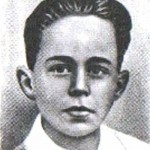 Мальчику было всего четырнадцать лет, когда грянула Отечественная война. Его отец добровольцем ушел на флот, а Володя остался с матерью в Керчи. В первые месяцы войны фашистские войска уже подходили к Керчи. Жители города активно готовились к подпольной борьбе. Володя Дубинин также мечтал о борьбе с оккупантами. С захватом Керчи партизаны ушли в Старокарантинские подземные каменоломни возле города. Уже 7 ноября 1941 г. в глубоких недрах появилась подземная партизанская крепость. Именно отсюда народные мстители и совершали свои смелые вылазки. Настойчивый и отважный мальчик добился того, чтобы его приняли в партизаны. Юный разведчик действовал в Клетском и Серафимовическом районах. Володю партизаны любили, для них он был общим сыном. Со своими друзьями Толей Ковалевым и Ваней Гриценко Володя Дубинин ходил в разведку. Юные разведчики доставляли ценные сведения о расположении частей врага, о численности немецких войск и т. п. Партизаны, опираясь на эти данные, планировали свои боевые операции. Разведка помогла в декабре 1941 г. отряду дать достойный отпор карателям. В штольнях во время боя Володя Дубинин подносил солдатам боеприпасы, а после заменил тяжелораненого бойца. О парне рассказывали легенды: как он “водил за нос” отряд фашистов, которые разыскивали партизан; как умел проскальзывать незаметным мимо вражеских постов; как мог точно запомнить численность нескольких гитлеровских подразделений, которые были расположены в разных местах… Володя был маленького роста, поэтому мог выбираться по очень узким лазам. Благодаря данным Володи советская артиллерия подавила точки немецкой дивизии, которые рвались к Сталинграду. За это его наградили орденом Красной Звезды.Гитлеровцы пытались уничтожить партизан: замуровали и заминировали все входы в каменоломню. В эти страшные дни Володя Дубинин проявил большое мужество и находчивость. Мальчик организовал группу юных пионеров-разведчиков. Ребята через потайные ходы выбирались на поверхность и собирали необходимые партизанам сведения. Однажды Володя узнал, что немцы решили затопить каменоломни водой. Партизаны успели из камня соорудить плотины.Мальчик хорошо знал расположение абсолютно всех выходов на поверхность. Когда в январе 1942 г. Керчь была освобождена, и саперы принялись к разминированию территорию вокруг каменоломен, Володя вызвался им помогать. 4 января юный партизан, помогая сапёру, сам погиб, подорвавшись на немецкой мине. Мальчика похоронили в партизанской могиле, недалеко от этих же каменоломен.В нашей истории много событий,
Где приходилось отстаивать Мир;
Взрослых удел это, но не  забыты
Дети – идущие в бой, 
                                     вместо игр.
Сколько их, маленьких, 
                       лесом  встревоженным
Тайно носилось по тропкам
                     исхоженным:
Страшно, наверное, было идти,
Важно – записку прижать на груди.       Навстречу им в своё бессмертье 
                 Он сделал несколько шагов…
                 И грохнул взрыв, и грозным смерчем
                 Смело озлобленных врагов. Имя Вити Черевичкина знакомо многим ростовчанам, и всем известно, что в городе есть парк и улица, названные в его честь. Там же, в парке, стоит и памятник юному герою. Так кто же этот мальчик и почему память о нем хранят ростовчане? Виктор Черевичкин родился в городе Ростов-на-Дону в рабочей семье.Семья жила очень небогато, если не сказать - бедно. Отец Вити работал на "Ростсельмаше" кузнецом-калильщиком, мать - дворником. В семье, когда началась война, было четверо детей: Александр, Виктор, Анна и Галина. Старшему Саше было 18, младшей Галине - всего три годика. Вшестером жили в одной небольшой комнатке. Витины голуби располагались в сарайчике в глубине двора. В принципе, ими занимались оба брата, но больше - Витя. Витя отличался очень спокойным характером, аккуратностью. Учился хорошо. Ходил сначала в 26-ю школу, затем отец перевел его в 15-ю. Потом поступил в ремесленное училище. Это было из-за бедности: в семье частенько нечего было есть, а в училище не только обучали (Витя овладевал профессией слесаря), но также кормили, выдавали одежду. После начала Великой Отечественной войны, когда отец и старший брат ушли на фронт, Виктор с матерью и двумя младшими сёстрами остался в городе, который 20 ноября 1941 года был захвачен наступающими частями вермахта и войск СС. Вопреки предписанию немецкого командования об уничтожении принадлежащих местному населению домашних голубей, подросток в течение недели скрывал имевшихся у него птиц.Это были дни, когда шли жестокие бои с фашистами на берегах Нижнего Дона. Враг рвался к Ростову, и ему удалось занять город. Настало тяжелое время. Витя видел зарево пожаров, слышал стрельбу в городе, знал, что гитлеровцы грабят и расстреливают советских людей. Он мог на все это ответить одним словом: «Бороться!». Как-то мальчик увидел, что эсэсовцы выгоняют жильцов из большого здания. Туда протянулись телефонные провода. Одна за другой подъезжали блестящие машины. С берега Дона непрерывно сновали связные. «Это штаб», - понял Витя. Вскоре он узнал, что крупные фашистские соединения сосредоточены в районе завода «Красный Аксай». Витя решил во что бы то ни стало установить связь с советскими войсками. Они стояли в Батайске, по ту сторону Дона. Но как это сделать? Время от времени над городом появлялись советские самолеты. И Витя решил показать им место расположения фашистского штаба. Когда загудел в небе мотор, мальчик выпустил над штабом голубей. Но его сигналов летчик то ли не заметил, то ли не понял. Самолет исчез. Тогда юный разведчик написал записку с важными сообщениями, привязал ее к лапке рыжего голубя и подбросил своего любимца вверх: - Лети в Батайск!.. Витя волновался. А что, если голубь не долетит? Может быть, и родственников уже нет в Батайске? Кто передаст советскому командованию его донесение? Как только над Ростовом снова показался советский самолет, из рук Вити еще раз поднялись и стали кружиться над фашистским штабом голуби. Летчик вел самолет совсем низко. Витя начал энергично подавать сигналы руками. Вдруг кто-то схватил его за плечо. Мальчика заметил фашистский офицер. 28 ноября 1941 года немцы застали Виктора Черевичкина выпускающим нескольких голубей у здания, в котором размещался штаб, и обнаружили в сарае во дворе его дома голубятню.Витя попытался вырваться, но откуда-то подбежал солдат. Юного героя отвели в немецкий штаб. - Ты разведчик?.. Где партизаны?.. - бесновался на допросе офицер, угрожая мальчику пистолетом. Витю били, топтали ногами, но никакие пытки не могли сломить его волю. Он молчал. А вечером подростка повели в сторону Дона. Он шел, тяжело передвигая ноги. Но голову держал высоко. За ним неотступно шагали его враги. Из-за Дона уже слышен был грохот советского наступления. Витин голубь долетел до Батайска. Здесь его заметили, и записка была передана в наш штаб. Теперь рвались снаряды и бомбы в районе завода «Красный Аксай, где скопились крупные вражеские силы. Клубы черного дыма застилали квартал, где стоял фашистский штаб. Это громили врага советская артиллерия и авиация, сосредоточив огонь на тех точках, которые указал он, юный разведчик Витя Черевичкин.В тот же день немцы были выбиты из города в результате успешного контрнаступления частей Юго-Западного фронта.Тело Виктора Черевичкина было захоронено в одной из братских могил вместе с красноармейцами и жителями города, убитыми оккупантами. Фотография убитого Вити Черевичкина с голубем в руке, сделанная советским фотокорреспондентом М.В. Альпертом, фигурировала на Нюрнбергском процессе в числе фотодокументов, изобличающих нацизм в совершении преступлений против человечности.Пионеры Навечно 15-летние Мемориальная доска на углу Семашко и Ульяновской В июле 1942-го советские войска под огнём наступающих немцев покидали Ростов. В июле 1942-го советские войска под огнём наступающих немцев покидали Ростов. Многие красноармейцы не успели добраться до спасительной переправы их накрыло артобстрелом. Пятеро друзей-подростков, подобрав на улице тяжелораненых бойцов, тайно спрятали их на чердаке. Многие красноармейцы не успели добраться до спасительной переправы их накрыло артобстрелом. Однако о тайнике пронюхал предатель, рассказавший обо всём гестапо. обо всём гестапо. Обнаружив раненых красноармейцев, немцы зверски казнили их. Но фашистов больше интересовало другое кто именно спрятал советских бойцов. Согнав во двор окрестных жителей, гестаповцы пообещали расстрелять всех до одного, если виновные не объявятся сами. Понимая, что гибель грозит десяткам людей, пионеры Коля Кизим, Игорь Нейгоф, Витя Проценко, Ваня Зятин и Коля Сидоренко сделали шаг вперёд…Женя Репко был обычным ростовским мальчиком - прилежно занимался в школе, гонял на пустыре в футбол, читал книги, таскал за несколько кварталов ведра с водой, помогая матери, работал в огороде. Казалось бы его ожидало светлое будущее, но радость жизни омрачилась внезапной войной. Горели города и села, погибали тысячи людей на фронтах и на оккупированной врагом территории. Труднобыло усидеть на месте в такое трудное для страны время. Женя вместе с друзьями Николаем Серьяновым и Виктором Козловым пошел в военкомат. Как ни упрашивали ребята взять их на фронт, ничего не вышло - комиссар был неумолим. Вскоре война пришла и в родной город. Опустели улицы Верхне-Гниловского поселка, не слышно стало веселых переливов гармошек, задорных песен. Шепотом передавали вести о том, что фашисты расстреливают всех, кто сопротивляется «новому порядку». Юные друзья отправились к своему учителю - Владимиру Николаевичу Базыкину, который потом и